Your recent request for information is replicated below, together with our response.I am looking to find out details on complaints received in the Bishopmill area of Elgin (IV30) in regards to noise and anti-social behaviour specifically in the following areas over the past 3 years: Lossie Wynd Car Park (Cooper Park Car Park)Lossie Green Car Park (Library and Lorry Park)Tesco Car Park, Blackfriars RoadHaugh RoadBoroughbriggs RoadAlexandra RoadCummings Street onto North Street In researching your request, a search of our STORM incident recording system was carried out for incidents recorded between 1 January 2020 and 28 February 2023, with an anti-social behaviour incident type - Damage, Public Nuisance, Disturbance, Noise, Drinking in Public, Neighbour Dispute or Communications.Locations were identified via a combination of beat level searches and keyword searches. All statistics are provisional and should be treated as management information.  All data have been extracted from Police Scotland internal systems and are correct as at 8/3/2023.North Street - 42 recorded incidentsHaugh Road - 11 recorded incidentsAlexandra Road - 7 recorded incidentsCumming Street - 0 recorded incidentsBorough Briggs Road - 37 recorded incidentsTesco Car Park, Blackfriars Road - 29 recorded incidents Lossie Wynd Car Park (Cooper Park Car Park) - 65 recorded incidentsLossie Green Car Park (Library and Lorry Park) - 25 recorded incidentsAlso can you provide me with any information with regards to future planning to prevent this anti-social behaviour such as barriers, speed bumps in car parks / road You may wish to refer this part of your request to the Local Authority as the information sought is not held by Police Scotland and section 17 of the Act therefore applies.…and also police Scotland patrols in the area.Without reference to a specific time period etc, it is difficult to answer this question but I can advise you I general terms that officer resourcing information is not usually disclosed beyond the level of our online publications:Police Scotland Officer Numbers - Police ScotlandThat is because the exemptions outlined at sections 35(1)(a)&(b) and 39(1) apply on the basis that disclosure of detailed community policing plans would prejudice Police Scotland in its ability to prevent and detect crime, apprehend and prosecute offenders and keep people safe from harm.You may wish to contact the local community officers if you have any concerns about the area:ElginCityNorthCPT@Scotland.pnn.police.ukElginCitySouthCPT@Scotland.pnn.police.uk Further information is also available online: Moray - Police ScotlandIf you require any further assistance please contact us quoting the reference above.You can request a review of this response within the next 40 working days by email or by letter (Information Management - FOI, Police Scotland, Clyde Gateway, 2 French Street, Dalmarnock, G40 4EH).  Requests must include the reason for your dissatisfaction.If you remain dissatisfied following our review response, you can appeal to the Office of the Scottish Information Commissioner (OSIC) within 6 months - online, by email or by letter (OSIC, Kinburn Castle, Doubledykes Road, St Andrews, KY16 9DS).Following an OSIC appeal, you can appeal to the Court of Session on a point of law only. This response will be added to our Disclosure Log in seven days' time.Every effort has been taken to ensure our response is as accessible as possible. If you require this response to be provided in an alternative format, please let us know.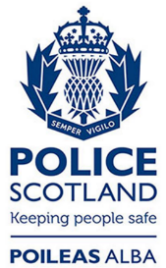 Freedom of Information ResponseOur reference:  FOI 23-0514Responded to:  16 March 2023